Little Heath Sixth Form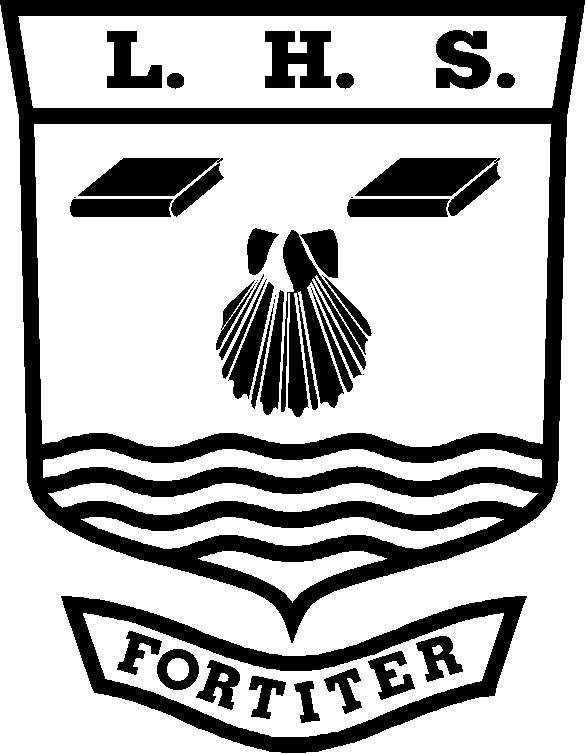 Film Studies Personal Learning ChecklistStudent Name:   ……………………….…………………………………..………KEY:  Red = with difficulty     Amber = not sure    Green = yesGrade tracking:Note: You should discuss this checklist regularly with your subject teacher/mentorUnit Name:British HorrorUnit Code:FM2Minimum Target Grade:Aspirational Target Grade:GCSE Re-Cap (Skills and Knowledge)RedAmberGreenStructure essaysStructure sentences and paragraphsTextual analysisSkills  RedAmberGreenTo address this before the exam I will:-Select and apply appropriate technical terminologySelect frequent and relevant examples from key sequencesStructure and organise your writingExplore through analysis how film generate meanings and responsesUse understanding of representation to analyse key sequences Use understanding of genre to analyse key sequencesUse understanding of narrative to analyse key sequencesApply contextual knowledge and understanding to analysis of key sequencesKnowledge/SpecificationKnow key terminologyUnderstanding of macro elements in film (genre, narrative, representation)Knowledge/Specification (continued)RedAmberGreenTo address this before the exam I will:-Know how to apply micro elements to key sequencesREVISIONUse the information on this checklist to make revision cards and notesGradeDateGradeDateGradeDateGradeDateGradeDateGradeDate